Домашнее задание для 2 ДОП, от 12.02.22.Таблица интервалов.Учить таблицу интервалов наизусть! На оценку.Письменно. Определить и подписать построенный интервал: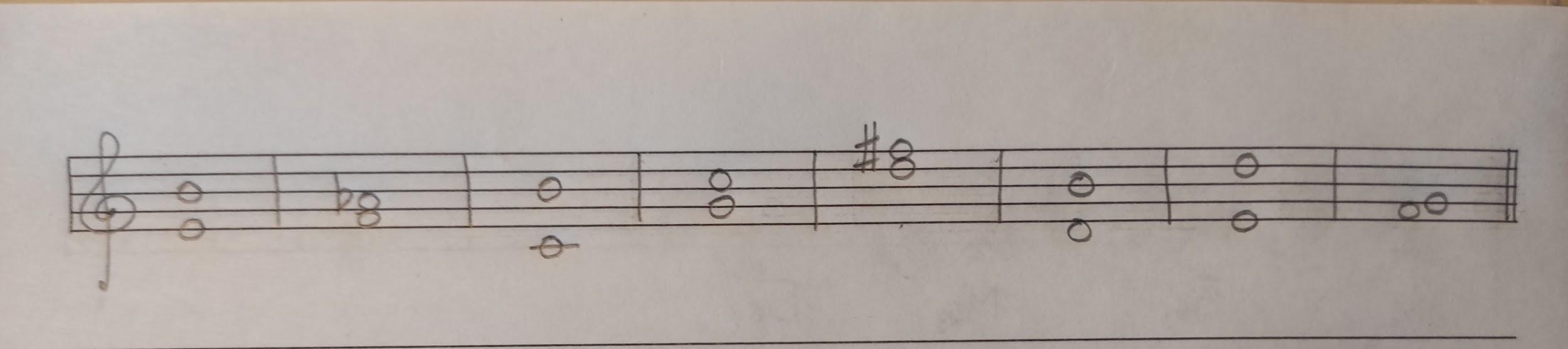 Попевка на чистую квинту (ч5).Учить наизусть, на оценку!Со словами;С нотами. 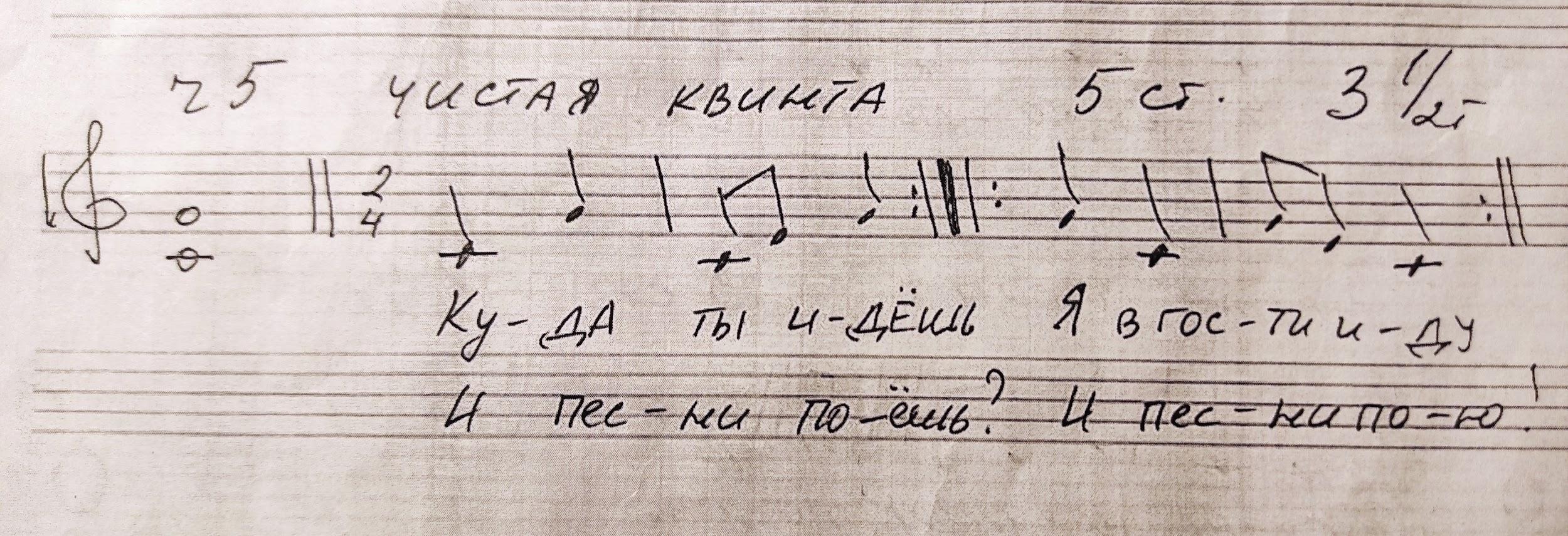 Новый материал: квинтовый круг тональностей. Квинтовый круг - это система, где все тональности расположены относительно друг друга по квинтам (ч5). Квинта образуется между ТОНИКАМИ тональностей. От мажорных к мажорным, от минорных к минорным. Эта тема ни одного урока, поэтому мы ещё будем упоминать это понятие и углубляться в его понимание. Пока просто имейте ввиду. Перепишите себе в тетрадь гамму в тональности Ре мажор.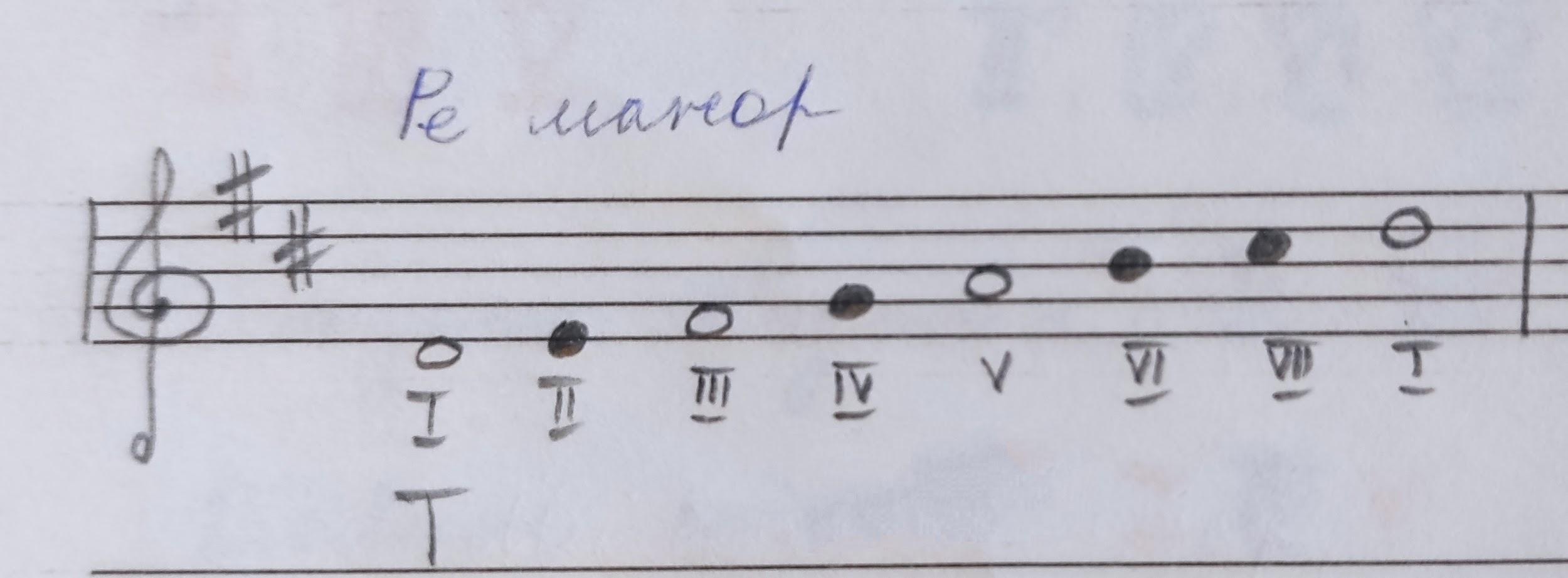 Обозн. Название интервалаСтупеневая величина Тоновая величина ч1Чистая прима1 ст. 0 т. м2Малая секунда2 ст. 0,5 т. б2Большая секунда2 ст. 1 т. м3Малая терция3 ст. 1,5 т. б3Большая терция3 ст. 2 т. ч4Чистая кварта4 ст. 2,5 т. ч5Чистая квинта5 ст. 3,5 т. м6Малая секста6 ст. 4 т. б6Большая секста6 ст. 4,5 т.м7Малая септима7 ст. 5 т. б7Большая септима7 ст. 5,5 т. 